Грива сикт                                                        Совет    сельского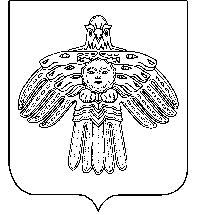 овмöдчöминса Сöвет                                                                 поселения «Грива"                                        КЫВКÖРТÖД                                                   Р Е Ш Е Н И Е    от 18 ноября 2016 года                                                                                            № 4 – 3/12(Республика Коми, Койгородский район, сГрива)О внесении изменений в решение Совета сельского поселения «Грива» «О бюджете муниципального образования сельского поселения  «Грива» на 2016 год и плановый период 2017 и 2018 годов»Совет  сельского поселения «Грива» РЕШИЛ:	                            1.  Внести в решение Совета сельского поселения «Грива» от 24.12.2015 № III-28/85 «О бюджете муниципального образования сельского поселения «Грива» на 2016 год и плановый период 2017 и 2018 годов» следующие изменения: Статью 1 изложить в следующей редакции:«Утвердить  основные характеристики бюджета  муниципального образования сельского поселения «Грива» на 2016 год:	общий объем доходов в сумме 2280,1 тыс. руб.;	общий объем расходов в сумме 2374,7 тыс. руб.;         Дефицит в сумме 94,6 тыс. руб.            2. Приложение 1 к решению Совета сельского поселения «Грива» «О бюджете муниципального образования сельского поселения «Грива» на 2016 год и плановый период 2017 и 2018 годов» изложить в редакции согласно приложению 1 к настоящему решению.3. Приложение 3 к решению Совета сельского поселения «Грива» «О бюджете муниципального образования сельского поселения «Грива» на 2016 год и плановый период 2017 и 2018 годов» изложить в редакции согласно приложению 2 к настоящему решению.4. Приложение 5 к решению Совета сельского поселения «Грива» «О бюджете муниципального образования сельского поселения «Грива» на 2016 год и плановый период 2017 и 2018 годов» изложить в редакции согласно приложению 3 к настоящему решению.5. Приложение 7 к решению Совета сельского поселения «Грива» «О бюджете муниципального образования сельского поселения «Грива» на 2016 год и плановый период 2017 и 2018 годов» изложить в редакции согласно приложению 4 к настоящему решению.2. Настоящее решение вступает в силу со дня его официального обнародования.Глава сельского поселения «Грива» -	                                     А. В. Зырянов